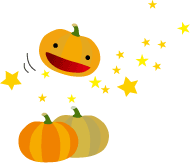 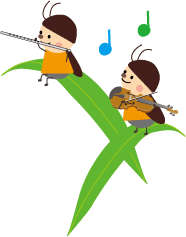 　　　　朝夕の涼しさが日ごとに増して≪秋≫を感じる今日この頃、皆様いかがお過ごしでしょうか。先日の記録的な大雨で甚大な被害を受けた北関東。皆様の中にも一時避難を余儀なくされた方や水害にあわれた方がいらっしゃったことと思います。心からお見舞い申し上げます。さて、これからの季節は日本列島が秋色に染められ、絶好の行楽シーズンとなります。一桃　　　舎でもイベントが続きます。季節の変わり目で体調を崩しやすい時期でもありますので、風邪　　　などひかないよう十分に気をつけて、楽しく元気に過ごしましょう！また、１１月１日に開催の【一桃舎まつり】では、保護者の皆様にはご多用とは存じますが、今年も例年同様ご協力をいただきたく、よろしくお願い致します。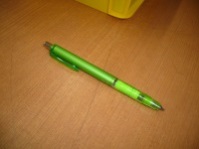 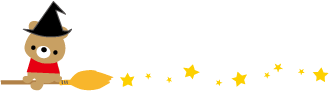 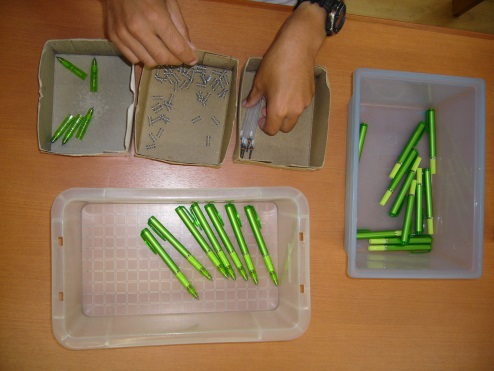 　　　　　　　　　　の作業内容を紹介します。ペンの組立作業はH1７年から一桃舎で携わらせて頂いているお仕事です。普段私たちが何気なく使っているボールペンやシャープペンですが、とても細かい部品からできています。組み立てる順番や向きが違っ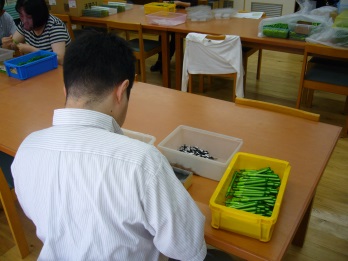 しまうと、当たり前のことですが「ペン」として完成しません。とても緻密な作業です。　　チップの作業に携わっている利用者さんたちは、いつも静かに真剣に取り組んでくれています。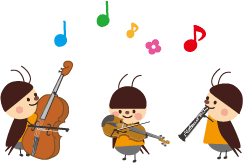 ＊１０月の祝日出勤日は、1２日(月) です。後日出欠、弁当の注文の確認をします。＊間々田駅東口まつりが１１日(土) に開催されます。デイサービスきみぼ の敷地内で大判焼きと漬物を販売します。ぜひ足をお運びください。＊小山市障がい者スポーツ大会が１７(土)に開催されます。水分補給用の飲料水を各自ご持参下さい。＊一桃舎まつりの準備及び当日は、保護者の皆様のご協力をよろしくお願いします。　＊１１月２日は一桃舎まつりの振替休日になります。　　東基作業の利用者さんは出勤になりますのでお願いします。　　　　　　　　　　　　　　　　　　　　　　　　　　　　　　★裏面もご覧下さい★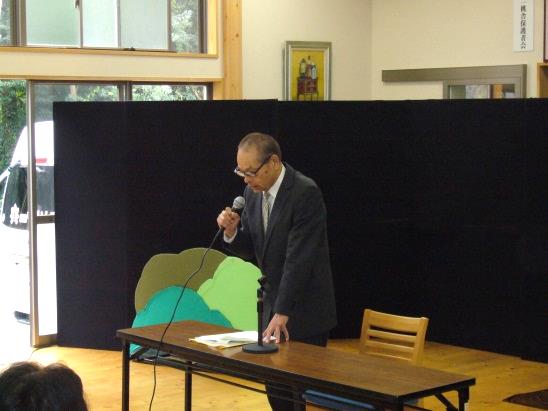 ９月２６日、一桃舎食堂にて【一桃舎セミナー】が　開催されました。お忙しい中、多くの方が参加してく　ださりありがとうございました。　　　　　　　　　　　　　　　　　　　　　　　　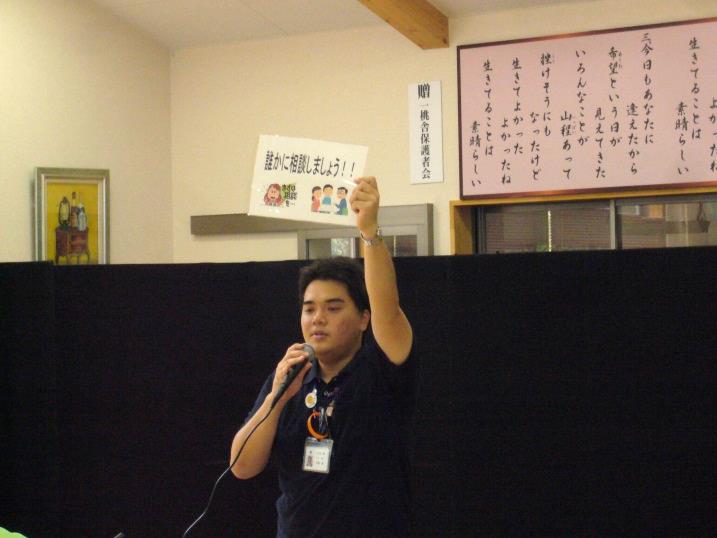 　　　　　　　　　　　　　　　　　　　　　　　　　　　　　　小山市消費生活センター　小森様　　　　　　　　　　　　　　　　　　　　　　　　　　あなたの身近にも「悪質商法」が・・・！ワンクリック請求送りつけ商法　　　　　　　みなさんも点検商法　　　　　　心当たりありませんか？利殖商法「自分は大丈夫！」と思っていても騙されてしまうことはあります。　　　　　　　　　　　　　　　　今回は講演と啓発劇を通してとても楽しく、わかりやすく教えていただきました。もし被害にあってしまった時は、ひとりで悩まずに相談しましょう！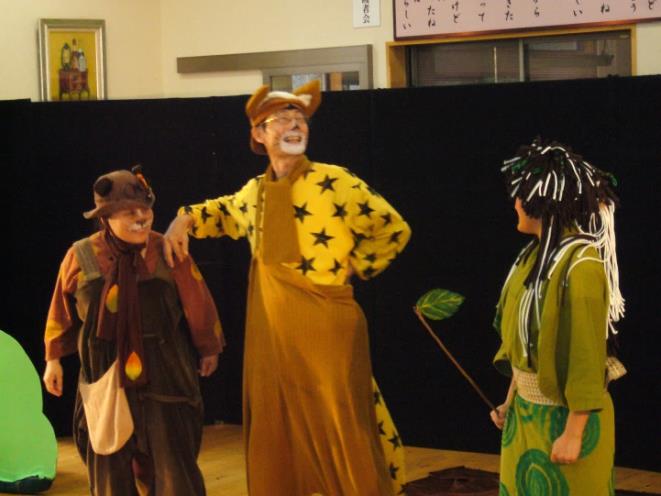 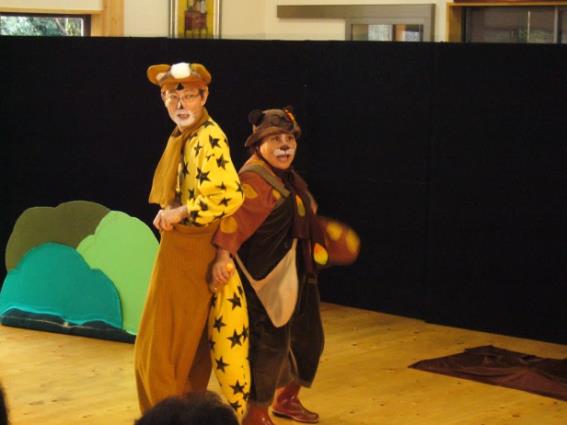 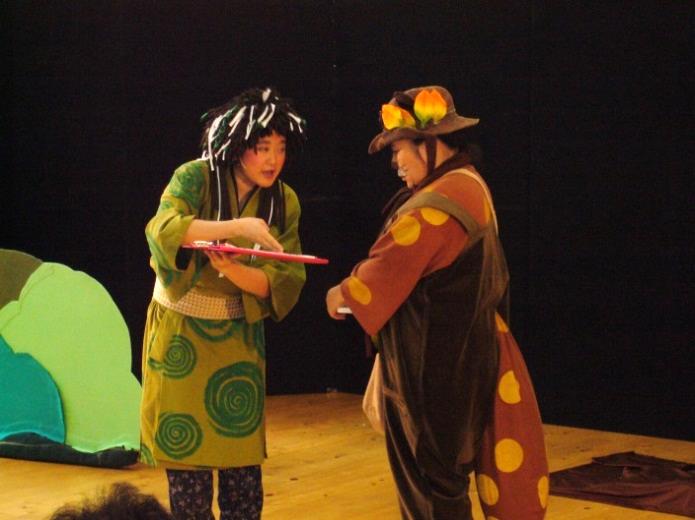 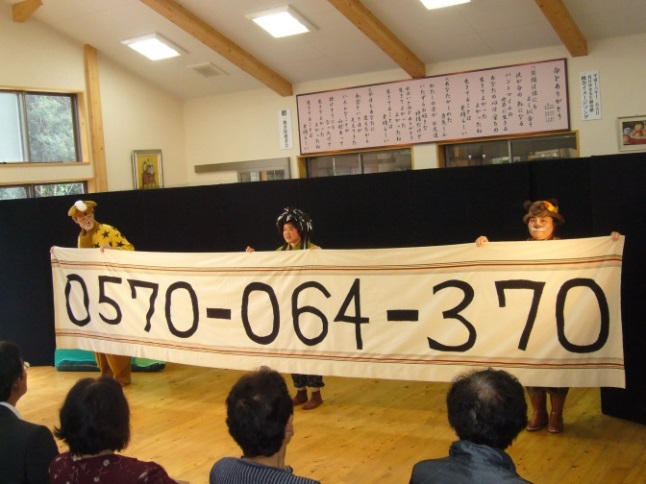 　　　　　　　　　　　　　　　　　　　　　　　　　　　　　　消費者ホットラインにご相談を！